iGCSE Geography - Global Patterns in Food Shortage – Link to website here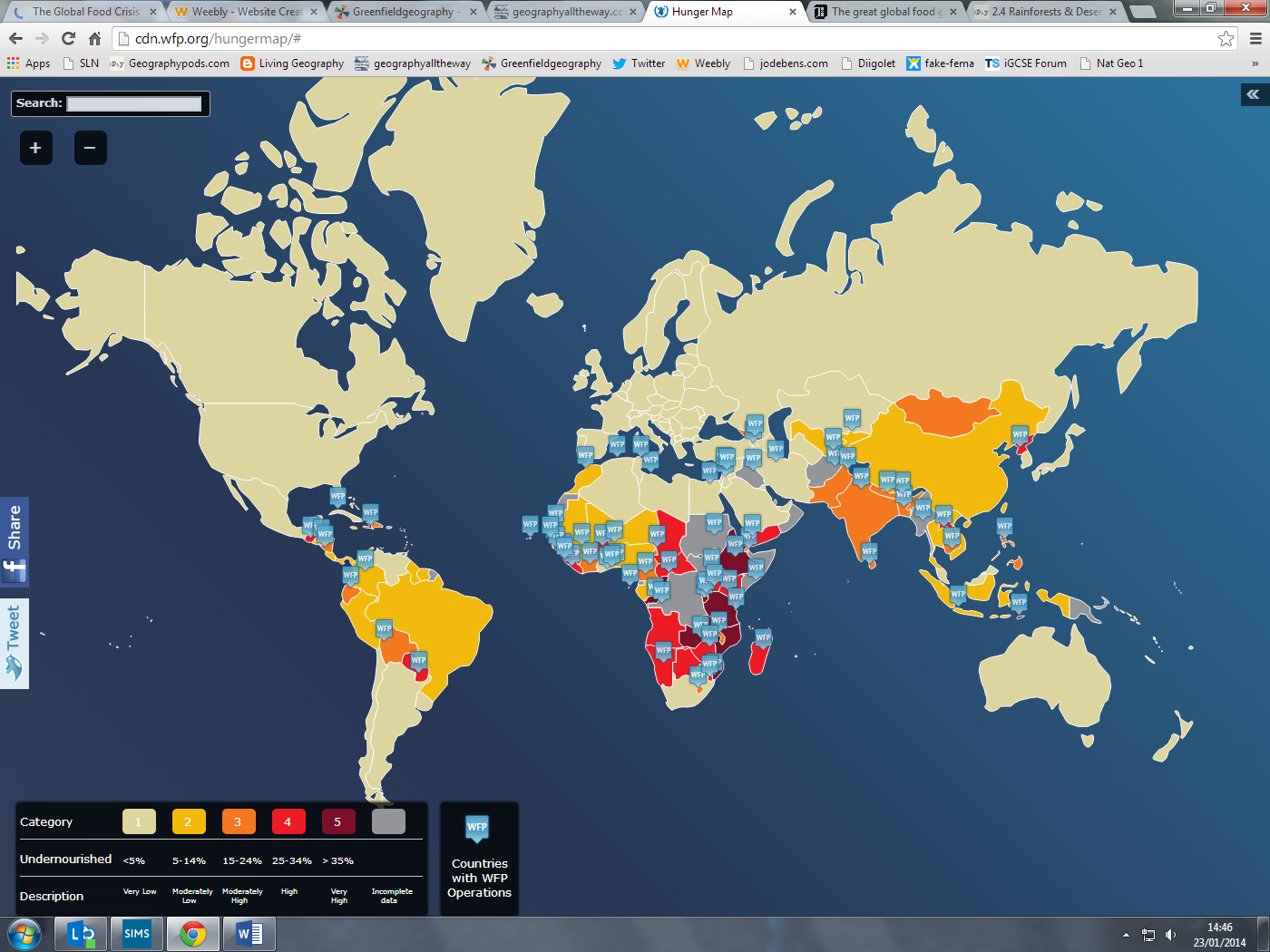 Task 3. Continent% Of undernourished PopulationMozambiqueMalawiTanzaniaEthiopiaEritreaNorth KoreaParaguay 